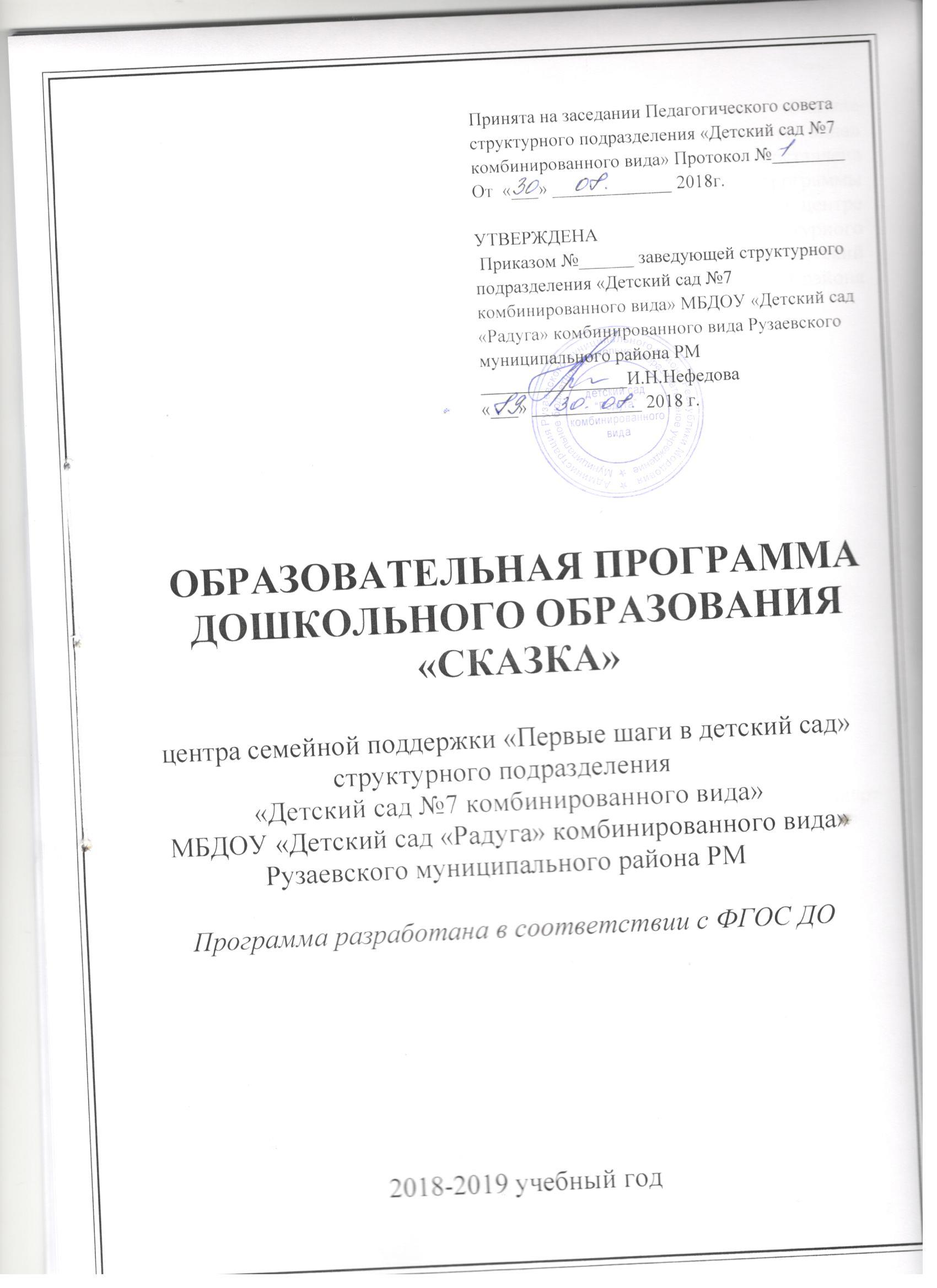 Образовательная программа дошкольного образования «Сказка» структурного подразделения «Детский сад №7 комбинированного вида» разработана    в соответствии с ФГОС дошкольного образования. Составлена  с учетом «Примерной основной общеобразовательной программы дошкольного образования» и предназначена для использования в центре семейной поддержки «Первые шаги в детский сад» структурного подразделения «Детский сад №7 комбинированного вида» МБДОУ «Детский сад «Радуга» комбинированного вида» Рузаевского муниципального района Республики Мордовия.Программу разработала рабочая группа в следующем составе:председатель рабочей группы: старший воспитатель Лобанова О.А.Члены рабочей группы:педагог-психолог Наумова Т.В.учитель- дефектолог Потапова Л.М.инструктор по ФИЗО Мауль Ю.В.учитель-логопед Хрякова Н.А.Список используемых терминов:ДО – дошкольное образование;ОП –образовательная программа;ОО – образовательная область;ЦСП – центр семейной поддержки;ФГОС ДО – Федеральный государственный образовательный стандарт дошкольного образования (Приказ №1155 от 17 октября 2013 года). Актуальность разработки данной программы обусловлена необходимостью комплексно решать ряд проблем в расширении услуг по предоставлению общедоступного дошкольного образования, развития групп кратковременного пребывания детей, не охваченных услугами дошкольного образования. Образовательная программа центра семейной поддержки «Первые шаги в детский сад» для детей дошкольного возраста обеспечивает разностороннее развитие детей с учетом их возрастных и индивидуальных особенностей по основным направлениям: физическому, социально – коммуникативному, познавательному, речевому и художественно – эстетическому. Новые требования к системе дошкольного образования привели к тому, что в жизнь вошли принципы гуманизации и вариативности дошкольного образования, появилось много образовательных программ с обновленным содержанием. Очередная задача – введение вариативных организационных форм дошкольного образования, в частности – групп кратковременного пребывания детей в детском саду. С одной стороны, они должны обеспечить запросы родителей, дети которых еще не посещают дошкольное учреждение, с другой – призваны обеспечить детям раннего дошкольного возраста необходимую развивающую практику. Пребывание ребенка в центре семейной поддержки способствует формированию умения налаживать общение с чужими взрослыми, быть инициативным в разных ситуациях. Детский сад в этом случае успешнее строит сотрудничество с родителями, учитывает индивидуальные особенности семьи, влияет на формирование грамотной родительской позиции (уважительное отношение к своему ребенку, умение поддержать его; осознавать свои возможности в образовательной и развивающей работе с детьми).Образовательная программа дошкольного образования «Сказка» составленная с учетом ФГОС ДО - это документ, определяющий специфику организации воспитательно-образовательного процесса, содержания образования, формы организации деятельности детей раннего возраста посещающих центр семейной поддержки «Первые шаги в детский сад». Программа разработана в соответствии с основными нормативно-правовыми документами:-  Федеральным законом от 29.12.2012  № 273-ФЗ  «Об образовании в Российской Федерации»;- Федеральным государственным образовательным стандартом дошкольного образования (Утвержден приказом Министерства образования и науки Российской Федерации от 17 октября 2013 г. N 1155);- Приказом Министерства образования и науки Российской Федерации от 13.08.2013г. №1014 «Об утверждении Порядка организации и осуществления образовательной деятельности по основным общеобразовательным программам - образовательным программам дошкольного образования»;-  Декларацией  и  Конвенцией ООН о правах ребенка;- Санитарно-эпидемиологическими требованиями к устройству, содержанию и организации режима работы  дошкольных образовательных организаций» (Утверждены постановлением Главного государственного санитарного врача Российской  от 15 мая 2013 года №26  «Об утверждении СанПиН» 2.4.3049-13);     с документами регионального уровня:- Законом «Об образовании в Республике Мордовия» (Принят Государственным собранием 17 ноября 1998 г.);- Уставом Муниципального бюджетного дошкольного образовательного учреждения «Детский сад «Радуга» комбинированного вида» Рузаевского муниципального района (22.05.2014г.) - Положением о структурном подразделении «Детский сад №7 комбинированного вида» Муниципального бюджетного дошкольного образовательного учреждения «Детский сад «Радуга» комбинированного вида» Рузаевского муниципального района; - лицензией образовательной деятельности (Серия РО № 014431, рег. №2805, дата выдачи 16.09.2011);- лицензией медицинской деятельности (Серия ЛО 13-000793, рег. № ЛО № 13-01-000643, дата выдачи 21.07.2015).Кадры: 1. Старший  воспитатель;2.Учитель – дефектолог;3.Инструктор по ФИЗО;4. Учитель-логопед;5.Педагог-психолог.Основная форма работы центра семейной поддержки – очная, дневная, представляющая собой совместную деятельность специалистов  с детьми раннего возраста и их родителями (законными представителями).ЦЕЛЕВОЙ РАЗДЕЛ ОБРАЗОВАТЕЛЬНОЙ ПРОГРАММЫ ПОЯСНИТЕЛЬНАЯ ЗАПИСКАЦели и задачи ООПЦель программы: обеспечение единства и преемственности семейного и дошкольного воспитания, повышения педагогической компетентности родителей (законных представителей), воспитывающих детей дошкольного возраста в форме семейного образования, поддержке всестороннего развития личности детей, не посещающих образовательные учреждения города.Задачи программы:оказание консультативной помощи родителям (законным представителям) и повышение психологической компетентности в вопросах воспитания, обучения и развития ребенка;диагностика особенностей развития интеллектуальной, эмоциональной и волевой сфер детей;обеспечение успешной адаптации детей при поступлении в дошкольное учреждение;информирование родителей (законных представителей) об учреждениях системы образования, которые могут оказать квалифицированную помощь ребенку в соответствии с индивидуальными особенностями.Принципы и подходы к формированию ОП– личностно-ориентированный подход к работе с детьми и родителями (законными представителями);– сотрудничество субъектов социально-педагогического пространства;– открытость системы воспитания.1.1.3. Характеристики особенностей развития детей раннего возрастаВозрастная  характеристика детей 1,5-3  летФизическое  развитие Дети владеют основными жизненно важными движениями (ходьба, бег, лазание, действия с предметами), сидят на корточках, спрыгивают с нижней ступеньки.Социально-личностное  развитиеУ  1,5  летних  детей  наблюдается устойчивое эмоциональное состояние. Для них характерны яркие эмоциональные реакции, связанные с непосредственными желаниями ребенка. Проявления агрессии бывают редко, проявляется эмоциональный механизм сопереживания, сочувствия, радости. Все дети называют себя по имени, употребляют местоимение «я» и дают себе первичную самооценку – «я хороший», «я сам».  Для  детей  3-х летнего  возраста  характерна  неосознанность  мотивов,  импульсивность  и  зависимость  чувств  и  желаний  от  ситуации.  Дети  легко  заражаются  эмоциональным  состоянием  сверстников.  Однако в  этом  возрасте  начинает  складываться  и  произвольность  поведения.  У детей  к  3  годам  появляются  чувство  гордости  и  стыда,  начинают  формироваться  элементы  сознания, связанные  с  идентификацией   с  именем  и  полом.  Ранний  возраст  завершается  кризисом  3-х  лет.  Кризис  часто  сопровождается  рядом  отрицательных  проявлений:  упрямство,  негативизм,  нарушение  общения  со  взрослыми и др.Игра носит процессуальный характер, главное в ней - действия. Дети уже спокойно играют рядом с другими детьми, но моменты общей игры кратковременны.  Они совершаются с игровыми предметами, приближенными к реальности. Появляются действия с предметами - заместителями. Для детей  3х летнего возраста игра рядом. В игре дети выполняют отдельные игровые действия, носящие условный характер. Роль осуществляется фактически, но не называется. Сюжет игры - цепочка из 2х действий; воображаемую ситуацию удерживает взрослый.  Познавательно-речевое  развитиеВ  ходе  совместной  со  взрослыми  предметной  деятельности  продолжает  развиваться  понимание  речи. Слово  отделяется  от  ситуации  и  приобретает  самостоятельное  значение.  Возрастает  количество  понимаемых  слов.  Интенсивно  развивается  активная  речь  детей. К  3-м  годам  они  осваивают основные грамматические структуры,  пытаются  строить простые предложения, в разговоре со взрослым используют практически все части речи.  Активный  словарь  достигает  1000-1500  слов.  К  концу  3-го  года жизни  речь  становится  средством  общения  ребенка  со  сверстниками,  дети  воспринимают  все  звуки  родного  языка,  но произносят  их  с  большими  искажениями.В  сфере  познавательного  развития  восприятие окружающего мира - чувственное - имеет для детей решающее значение. Они воспринимают мир всеми органами чувств, но воспринимают целостные вещи, а не отдельные сенсорные свойства. Возникает взаимодействие в работе разных органов чувств. Зрение и осязание начинают взаимодействовать при восприятии формы, величины и пространственных отношений. Слух и речедвигательные системы начинают взаимодействовать при восприятии и различении речи. Постепенно учитывается острота зрения и возрастает способность к различению цветов. Внимание детей непроизвольно. Ребенок просто не понимает, что значит заставить себя быть внимательным, т.е. произвольно направлять и удерживать свое внимание на каком-либо объекте. Устойчивость внимания ребенка зависит от его интереса к объекту. Направить на что-либо внимание ребенка путем словесного указания - очень трудно. Детям сложно немедленно выполнять просьбы. Объем внимания ребенка очень невелик - один предмет. Память проявляется главным образом в узнавании воспринимающихся ранее вещей и событий. Преднамеренного запоминания нет, но при этом запоминают то, что им понравилось, что они с интересом слушали или за чем наблюдали. Ребенок запоминает то, что запомнилось само.  Основной  формой  мышления  становится  наглядно - действенное. Художественно-эстетическое  развитие               В  этом  возрасте  наиболее  доступными  видами  изобразительной  деятельности   является  рисование  и  лепка.  Ребенок  уже  способен  сформулировать  намерение  изобразить  какой-либо  предмет.   Но,  естественно,  сначала  у него  ничего  не  получается:  рука  не  слушается.   Основные  изображения: линии,  штрихи,  округлые  предметы. Типичным  является  изображение  человека  в  виде  «головонога» -  и  отходящих  от  нее  линий.         В  музыкальной деятельности  у  ребенка  возникает  интерес  и  желание  слушать  музыку,  выполнять  простейшие  музыкально - ритмические  и танцевальные  движения.  Ребенок  вместе  со  взрослым  способен  подпевать  элементарные  музыкальные  фразы.2. Планируемые результаты усвоения программыРезультатами освоения программы являются целевые ориентиры дошкольного образования, которые представляют собой социально-нормативные возрастные характеристики возможных достижений ребенка.     К целевым ориентирам дошкольного образования относятся следующие социально-нормативные возрастные характеристики возможных достижений ребенка:Целевые ориентиры образования в раннем возрасте:ребенок интересуется окружающими предметами и активно действует с ними; эмоционально вовлечен в действия с игрушками и другими предметами, стремится проявлять настойчивость в достижении результата своих действий;использует специфические, культурно фиксированные предметные действия, знает назначение бытовых предметов (ложки, расчески, карандаша и пр.) и умеет пользоваться ими. Владеет простейшими навыками самообслуживания; стремится проявлять самостоятельность в бытовом и игровом поведении;владеет активной речью, включенной в общение; может обращаться с вопросами и просьбами, понимает речь взрослых; знает названия окружающих предметов и игрушек;стремится к общению со взрослыми и активно подражает им в движениях и действиях; появляются игры, в которых ребенок воспроизводит действия взрослого;проявляет интерес к сверстникам; наблюдает за их действиями и подражает им;проявляет интерес к стихам, песням и сказкам, рассматриванию картинки, стремится двигаться под музыку; эмоционально откликается на различные произведения культуры и искусства;у ребенка развита крупная моторика, он стремится осваивать различные виды движения (бег, лазанье, перешагивание и пр.).II. СОДЕРЖАТЕЛЬНЫЙ РАЗДЕЛ1. Описание образовательной деятельности в соответствии с направлениями развития ребенкаОбразовательная область «Социально-коммуникативное развитие»Цель: позитивная социализация детей раннего дошкольного возраста, приобщение детей к социокультурным нормам, традициям семьи, общества и государства.Задачи:Усвоение норм и ценностей, принятых в обществе, включая моральные и нравственные ценности.Развитие общения и взаимодействия ребёнка со взрослыми и сверстниками.Становление самостоятельности, целенаправленности и саморегуляции собственных действий.Развитие социального и эмоционального интеллекта, эмоциональной отзывчивости, сопереживания.Формирование уважительного отношения и чувства принадлежности к своей семье и к сообществу детей и взрослых в ДООФормирование позитивных установок к различным видам труда и творчества. Формирование основ безопасного поведения в быту, социуме, природе.Формирование готовности  к совместной деятельности со сверстниками.Направления:Развитие игровой деятельности детей с целью освоения различных социальных ролей.Формирование основ безопасного поведения в быту, социуме, природе.Трудовое воспитание.1.2.1.Игровая деятельностьКлассификация игр детей раннего  дошкольного возрастаФормы  работы  с детьми по образовательной области «Социально-коммуникативное развитие»Образовательная область «Познавательное развитие»Цель: развитие познавательных интересов и познавательных способностей детей, которые можно подразделить на сенсорные, интеллектуально-познавательные и интеллектуально-творческие.Задачи:Развитие интересов детей, любознательности и познавательной мотивации.Формирование познавательных действий, становление сознания.Развитие воображения и творческой активности.Формирование первичных представлений о себе, других людях, объектах окружающего мира, о свойствах и отношениях объектов окружающего мира (форме, цвете, размере, материале, звучании, ритме, темпе, количестве, части и целом,  движении и покое и др.).Формы  работы  с детьми по образовательной области «Познавательное развитие»Образовательная область «Речевое развитие»Цель: формирование устной речи и навыков речевого общения с окружающими на основе овладения литературным языком своего народа.Задачи:Овладение речью как средством общения и культуры.Обогащение активного словаря.Развитие связной, грамматически правильной монологической речи.Развитие речевого творчества.Знакомство с книжной культурой, детской литературой, понимание на слух текстов различных жанров детской литературы.Формирование звуковой аналитико-синтенической активности как предпосылки обучения грамоте.Развитие звуковой и интонационной культуры речи, фонематического слуха.Принципы развития речи.Принцип взаимосвязи сенсорного, умственного и речевого развития.Принцип коммуникативно-деятельного подхода к развитию речи.Принцип развития языкового чутья.Принцип формирования элементарного сознания явлений языка.Принцип взаимосвязи работы над различными сторонами речи.Принцип обогащения мотивации речевой деятельности.Принцип обогащения активной языковой практик.Основные направления работы по развитию речи детей в ЦСПРазвитие словаря: освоение значений слов и их уместное употребление в соответствии с контекстом высказывания,     с ситуацией, в которой происходит общение.Воспитание звуковой культуры речи: развитие восприятия звуков родной речи и произношения.Формирование грамматического строя:морфология (изменение слов по родам, числам, падежам);синтаксис (освоение различных типов словосочетаний и предложений);словообразование. Развитие связной речи: диалогическая (разговорная) речь; монологическая речь (рассказывание).Формирование элементарного осознания явлений языка и речи: различение звука и слова, нахождение  места звука в слове.Воспитание любви и интереса  к художественному слову.Методы развития речиНаглядные: опосредованное наблюдение (изобразительная наглядность: рассматривание игрушек, картин, рассказывание по игрушкам и картинам.).Словесные: чтение и рассказывание художественных произведений;заучивание наизусть;общая беседа;Практические:дидактические игры;дидактические упражнения,  хороводные игры.Средства развития речи:Общение взрослых и детей.Культурная языковая среда.Обучение родной речи в организованной деятельности.Художественная литература.Изобразительное искусство, музыка, театр.Образовательная деятельность по другим разделам программы.Формы  работы  с детьми по образовательной области «Речевое развитие»Образовательная область «Художественно-эстетическое  развитие». Цель:  достижение целей формирования интереса к эстетической стороне окружающей действительности, удовлетворение потребности детей в самовыражении.Задачи:Развитие предпосылок ценностно-смыслового восприятия и понимания произведений искусства словесного, музыкального, изобразительного.Становление эстетического отношения к окружающему миру.Формирование элементарных представлений о видах искусства.Восприятие музыки, художественной литературы, фольклора.Стимулирование сопереживания персонажам художественных произведений.Реализация самостоятельной творческой деятельности детей (изобразительной, конструктивно-модельной, музыкальной и др.).Задачи художественно-эстетического развития в раннем дошкольном возрасте:Эстетическое восприятие мира природы:Побуждать детей наблюдать за окружающей живой природой, всматриваться, замечать красоту природы.Обогащать яркими впечатлениями от разнообразия красоты природы.Воспитывать эмоциональный отклик на окружающую природу.Воспитывать любовь ко всему живому, умение любоваться, видеть красоту вокруг себя.Эстетическое восприятие социального мира:Дать детям представление о том, что все люди трудятся.Воспитывать интерес, уважение к труду, людям труда.Воспитывать бережное отношение к окружающему предметному миру.Формировать интерес к окружающим предметам.Уметь обследовать их, осуществлять простейший сенсорный анализ, выделять ярко выраженные свойства, качества предмета.Различать эмоциональное состояние людей. Воспитывать чувство симпатии к другим детям.Художественное восприятие произведений искусства:Развивать эстетические чувства, художественное восприятие ребенка.Воспитывать эмоциональный отклик на произведения искусства.Учить замечать яркость цветовых образов изобразительного и прикладного искусства.Учить выделять средства выразительности в произведениях искусства.Дать элементарные представления об архитектуре.Учить делиться своими впечатлениями со взрослыми, сверстниками.Формировать эмоционально-эстетическое отношение ребенка к народной культуре.Художественно-изобразительная деятельность:Развивать интерес детей к изобразительной деятельности, к образному отражению увиденного, услышанного, прочувствованного.Формировать представления о форме, величине, строении, цвете предметов, упражнять в передаче своего отношения к изображаемому, выделять главное в предмете и его признаки, настроение.Учить создавать образ из округлых форм и цветовых пятен.Учить гармонично располагать предметы на плоскости листа.Развивать воображение, творческие способности.Учить видеть средства выразительности в произведениях искусства (цвет, ритм, объем).Знакомить с разнообразием  изобразительных материалов.Примерный перечень для чтения и рассказывания детям раннего возрастаРусский фольклорПовторение песенок, потешек, сказок, прочитанных и рассказанных детям второго года жизни. Песенки, потешки, заклички. «Наши уточки с утра...»; «Пошел котик на Торжок...»; «Заяц Егорка...»; «Наша Маша маленька...»; «Чики, чики, кички...», «Ой ду-ду, ду-ду, ду-ду! Сидит ворон на дубу»; «Из-за леса, из-за гор...»; «Бежала лесочком лиса с кузовочком...»; «Огуречик, огуречик...»; «Солнышко, ведрышко...».Сказки. «Козлятки и волк», обр. К. Ушинского; «Теремок», обр. М. Булатова; «Маша и медведь», обр. М. Булатова.Фольклор народов мира«Три веселых братца», пер. с нем. Л. Яхнина; «Бу-бу, я рогатый», лит., обр. Ю. Григорьева; «Котауси и Мауси»; англ., обр, К. Чуковского; «Ой ты заюшка-пострел...»; пер. с молд. И. Токмаковой; «Ты, собачка, не лай...», пер. с молд. И. Токмаковой; «Раговоры», чуваш., пер. Л. Яхнина; «Снегирек», пер. с нем. В. Викторова; «Сапожник», польск., обр. Б, Заходера.Произведения поэтов и писателей РоссииПоэзия. А. Барто. «Мишка», «Грузовик», «Слон», «Лошадка» (из цикла "Игрушки»), «Кто как кричит»; В. Берестов. «Больная кукла», «Котенок»; Г. Лагздынь, «Петушок»; С. Маршак. «Сказка о глупом мышонке»; Э. Мошковская. «Приказ» (в сокр.); Н. Пикулева. «Лисий хвостик», «Надувала кошка шар...»; Н. Саконская. «Где мой пальчик?»; А. Пушкин. «Ветер по морю гуляет...» (из «Сказки о царе Салтане»); М. Лермонтов. «Спи, младенец...» (из стихотворения «Казачья колыбельная»); А. Барто, П. Барто. «Девочка-ревушка»; А. Введенский. «Мышка»; А. Плещеев, в Сельская песня»; Г. Сапгир. «Кошка»; К.Чуковский. «Федотка», «Путаница».Проза. Л. Толстой. «Спала кошка на крыше...», «Был у Пети и Миши конь...»; Л. Толстой. «Три медведя»; В. Сутеев. «Кто сказал „мяу"»; В. Бианки. «Лис и мышонок»; Г. Балл. «Желтячок»; Н. Павлова. «Земляничка».Произведения поэтов и писателей разных странС. Капутикян. «Все спят», «Маша обедает» пер. с арм. Т. Спендиаровой. П. Воронько. «Обновки», пер. с укр. С. Маршака. Д. Биссет. «Га-га-га!», пер. с англ. Н. Шерешевской; Ч. Янчарский. «В магазине игрушек», «Друзья».. ! из книги «Приключения Мишки Ушастика»), пер. с польск. В. Приходько.Формы  работы  с детьми по образовательной области «Художественно - эстетическое развитие»Образовательная область «Физическое развитие».Цель:гармоничное физическое развитие;формирование интереса и ценностного отношения к занятиям физической культурой;формирование основ здорового образа жизни.Задачи:Оздоровительные:охрана жизни и укрепление здоровья, обеспечение нормального функционирования всех органов и систем организм; всестороннее физическое совершенствование функций организма;повышение работоспособности и закаливание.Образовательные:формирование двигательных умений и навыков;развитие физических качеств;овладение ребенком элементарными знаниями о своем организме, роли физических упражнений в его жизни, способах укрепления собственного здоровья.Воспитательные:формирование интереса и потребности в занятиях физическими упражнениями;разностороннее  гармоничное развитие ребенка (не только физическое, но и умственное, нравственное, эстетическое, трудовое).Направления физического развития:Приобретение детьми опыта в двигательной деятельности:связанной с выполнением упражнений;направленной на развитие таких физических качеств как координация и гибкость; способствующей правильному формированию опорно- двигательной системы организма, развитию равновесия, координации движений, крупной и мелкой моторики;связанной с правильным, не наносящим вреда организму, выполнением основных движений (ходьба, бег, мягкие прыжки, повороты в обе стороны).Становление целенаправленности  и саморегуляции  в двигательной сфере.Становление ценностей здорового образа жизни, овладение его элементарными нормами и правилами (двигательном режиме, закаливании, при формировании полезных привычек и др.)Принципы физического развития:Дидактические:систематичность и последовательность;развивающее обучение;доступность;воспитывающее обучение;учет индивидуальных и возрастных  особенностей;сознательность и активность ребенка;наглядность.Специальные:непрерывность;последовательность наращивания тренирующих воздействий;цикличность.Гигиенические:сбалансированность нагрузок;рациональность чередования деятельности и отдыха;возрастная адекватность;оздоровительная направленность всего образовательного процесса;осуществление личностно- ориентированного обучения и воспитания.Методы физического развития:Наглядные:наглядно-зрительные приемы (показ физических упражнений, использование наглядных пособий, имитация, зрительные ориентиры);наглядно-слуховые приемы  (музыка, песни);тактильно-мышечные приемы (непосредственная помощь).Словесные:объяснения, пояснения, указания; подача команд, распоряжений, сигналов; вопросы к детям; образный сюжетный рассказ, беседа; словесная инструкция.Практические:Повторение упражнений без изменения и с изменениями;Проведение упражнений в игровой форме;Проведение упражнений в соревновательной форме.Формы организации работы  с детьми по образовательной области «Физическое развитие»III ОРГАНИЗАЦИОННЫЙ РАЗДЕЛМатериально-техническое обеспечение программы    Образовательное пространство центра семейной поддержки «Первые шаги в детский сад» оснащено средствами обучения и воспитания, соответствующими материалами, игровым, спортивным, оздоровительным оборудованием, инвентарем, которые  обеспечивают:игровую, познавательную, исследовательскую и творческую активность воспитанников раннего дошкольного возраста,двигательную активность, в том числе развитие крупной и мелкой моторики, участие в подвижных играх и соревнованиях;эмоциональное благополучие детей во взаимодействии с предметно-пространственным окружением;возможность самовыражения детей.Для детей раннего возраста образовательное пространство предоставляет достаточные возможности для движения, предметной и игровой деятельности с разными материалами.Трансформируемость пространства дает возможность изменений предметно-пространственной среды в зависимости от образовательной ситуации, в том числе от меняющихся интересов и возможностей детей;Полифункциональность материалов позволяет разнообразно использовать различные  составляющие предметной среды: детскую мебель, маты, мягкие модули, природные материалы, пригодные  в разных видах детской активности (в том числе в качестве предметов-заместителей в детской игре).Вариативность среды позволяет создать различные пространства (для игры, конструирования, уединения и пр.), а также разнообразный материал, игры, игрушки и оборудование, обеспечивают свободный выбор детей.Игровой материал периодически сменяется, что стимулирует  игровую, двигательную, познавательную и исследовательскую активность детей.Доступность среды создает условия для свободного доступа детей к играм, игрушкам, материалам, пособиям, обеспечивающим все основные виды детской активности.Безопасность предметно-пространственной среды обеспечивает соответствие всех ее элементов требованиям по надежности и безопасности их использования, исправность и сохранность материалов и оборудования.1.1.1.Предметно-развивающая  среда  ЦСП «Первые шаги в детский сад»  структурного подразделения «Детский сад №7 комбинированного вида»1.1.2.Организация режима пребывания детей в ЦСП  «Первые шаги в детский сад» структурного подразделения «Детский сад №7 комбинированного вида»Организации жизни и деятельности детей осуществляется два раза в неделю по вторникам и четвергам с 10.30 до 11.30 с учетом:построения образовательного процесса на адекватных возрасту формах работы с детьми: основной формой работы с детьми дошкольного возраста и ведущим видом деятельности для них является игра;решения программных образовательных задач в совместной деятельности взрослого и детей и самостоятельной деятельности детей не только в рамках образовательной деятельности, но и при проведении режимных моментов в соответствии со спецификой дошкольного образования.Организация  режима  дня.       При проведении режимных процессов ЦСП придерживается следующих правил:Полное и своевременное удовлетворение всех органических потребностей детей.Тщательный гигиенический уход, обеспечение чистоты тела, одежды, постели.Привлечение детей к посильному участию в режимных процессах; поощрение самостоятельности и активности.Формирование культурно-гигиенических навыков.Эмоциональное общение в ходе выполнения режимных процессов.Учет потребностей детей, индивидуальных особенностей каждого ребенка.Спокойный и доброжелательный тон обращения, бережное отношение к ребенку.Методическое обеспечение:Издание развивающего обучения. Серия «Умные книжки». Земцова О.Н. «ГРАМОТЕЙКА». Интеллектуальное развитие детей 2- 3 лет. М., Махаон, Азбука- Аттикус, 2014год.  Издание развивающего обучения. Серия «Умные книжки». Земцова О.Н. «ГРАМОТЕЙКА». Интеллектуальное развитие детей  3- 4 лет. М., Махаон, Азбука- Аттикус, 2014год.  Петерсон Л.Г., Кочемасова Е.Е. «ИГРАЛОЧКА». Математика для детей 3-4 лет. Издание 4-е, дополненное и переработанное.  М, ЮВЕНТА, 2013 год.Издание развивающего обучения. Серия «Умные книжки». Земцова О.Н. «РАЗВИВАЮЩИЕ  ТЕСТЫ». Новая методика обучения дошкольников.  Для детей 3-4 лет.  М., Махаон, Азбука- Аттикус, 2013год.  «Воспитание сенсорной культуры».  Л.А. Венгер, Э.Г. Пилюгина Н.Б. Венгер «Дидактические игры и упражнения по сенсорному воспитанию».  Л.А. Венгер. «Дидактические игры в детском саду».  Д. Менджерицкая.Каралашвили Е. А., Антоненкова О. В., Малахова Н. Е. «Организация сенсомоторного уголка в группе детского сада» - «Справочник старшего воспитателя» № 5-2008.Никитина Е. «Сенсорные уголки для диагностики» - «Обруч» № 2 – 2006.Сольцева О. Г. «Наши помощники – органы чувств» - «Ребенок в детском саду» № 3-2007.Краузе Е.Н. Логопедический массаж и артикуляционная гимнастика. Практическое пособие-СП.б. КОРОНА 2004Новиковская О.А. Развитие звуковой культуры речи у дошкольников. Логопедические игры и упражнения–СПб.,  ДЕТСТВО ПРЕСС, 2002Туманова Т. В. Формирование звукопроизношения у дошкольников. Учебно-методическое пособие. - М.: Гном и Д. - 2002.Ткаченко Т.А. Учим говорить правильно.- М.: Издательство Гном . - 2001.Левина Р.Е.Основы теории и практики логопедии. — М.: Просвещение, 1968.Буйко В.Е., Репина З.А. Уроки логопедии  Екатеринбург -2002Колесникова Е.В. развитие звуковой культуры речи у детей 3-4 лет М.: ГНОМ-ПРЕСС 1999Хватцев М.А.  Логопедия. Работа с дошкольниками - СП.б. Дельта 1996.19.Венгер Л.А. Дидактические игры и упражнения по сенсорному воспитанию дошкольников. - М., 2004.20.Венгер Л.А., Пилюгина Э.Г. ,Венгер Н.Б. Воспитание сенсорной культуры ребенка. - М., 2007.21.Галигузова Л. Н. Развитие игровой деятельности. Игры и занятия с детьми 1-3 лет. – М.: Мозаика – Синтез, 2008. 22.Зацепина М. Б. Музыкальное воспитание в детском саду. – М.: Мозаика – Синтез, 2005. 23.Карпухина Н. А. Конспекты занятий в ясельной группе детского сада. Практическое пособие для воспитателей и методистов ДОУ. – Воронеж: ИП Лакоценин С. С., 2010. 24.Монтессори М. Дидактические игры и упражнения. - М., 2011.25.Пензулаева Л. И. Физкультурные занятия с детьми 3-4 лет. Конспекты занятий. – М.: Мозаика – Синтез, 2009. 26.Пилюгина Э.Г. Занятия по сенсорному воспитанию. М.: Мозаика – Синтез, 2006.27.Поддъякова Н.Н., Аванесова В.Н. Сенсорное воспитание в детском саду. М., 2009.28.Янушко Е. А. Рисование с детьми раннего возраста (1-3 года). Методическое пособие для воспитателей и родителей. – М.: Мозаика – Синтез, 2009. 29.Богина Т.Л. Охрана здоровья детей в дошкольных учреждениях: метод.пособие / Т.Л. Богина. - М.: Мозаика, 2005. - 112 с.30. Глазырина Л.Д. Физическая культура дошкольникам: программа и программные требования / Л.Д. Глазырина. - М.: ВЛАДОС, 2001. - 62 с.31. Давыдова О.И. Работа с родителями в детском саду / О.И. Давыдова, Л.Г. Богославец, А.А. Майер. - М.: ТЦ Сфера, 2005. - 144 с.31. Здоровый дошкольник: социально-оздоровительная технология XXI века. / Ю.Е. Антонов [и др.]. - М.: АРКТИ, 2001. - 80 с.33. Коровина Л.М. Совершенствование двигательных навыков у детей в упражнениях и играх с использованием элементов соревнования и творческих заданий / Л.М. Коровина; под ред. А.В. Кенеман, М.Ю. Кистяковой, Т.И. Осокиной. - М.: Наука, 1999. - 176 с.34. Работа дошкольного образовательного учреждения с семьей / Авт.-сост. И.А. Дядюнова. - М.: АПК и ПРО, 2004. - 32 с.35. Современные программы по физическому воспитанию детей дошкольного возраста / Сост. С.С. Бычкова. - М.: АРКТИ, 2002. - 64 с.36. Шилкова И.К. Здоровьеформирующее физическое развитие: развивающие двигательные программы для детей 2 лет / И.К. Шилкова, А.С. Большев. - М.: ГИЦ ВЛАДОС. - 2001. - 336 с.Литература, рекомендуемая для участников программы: Батяева С. В., Савостьянова Е. В.. Альбом по развитию речи для самых маленьких. - М., Росмен – Пресс, 2010Бардышева Т.Ю. Пляшут мои ручки. – М.: Карапуз – Гелеос, 2011.Володина В. С.. Альбом по развитию речи. – М.: Росмен – Пресс, 2007.Железнова Е.С. Тюк-тюк кулачок. –М.: Карапуз – Гелеос, 2011.Генденштейн Л.,  Мадышева Е., Павлова Л. Про Зайку. – М.: Карапуз – Гелеос, 2013Громова О. Е., Павлова Л. Н. Еще про Зайку. - М.: Карапуз – Гелеос, 2013СОДЕРЖАНИЕСОДЕРЖАНИЕСОДЕРЖАНИЕ1.ЦЕЛЕВОЙ РАЗДЕЛ ОБРАЗОВАТЕЛЬНОЙ ПРОГРАММЫ…….62.ПОЯСНИТЕЛЬНАЯ ЗАПИСКА……………………………………..63.ПЛАНИРУЕМЫЕ РЕЗУЛЬТАТЫ ОСВОЕНИЯ ПРОГРАММЫ….84.СОДЕРЖАТЕЛЬНЫЙ РАЗДЕЛ ПРОГРАММЫ……………………95.СОЦИАЛЬНО-КОММУНИКАТИВНОЕ РАЗВИТИЕ……………..96.ПОЗНАВАТЕЛЬНОЕ РАЗВИТИЕ …………………………………..137.РЕЧЕВОЕ РАЗВИТИЕ ……………………………………………….158.ХУДОЖЕСТВЕННО-ЭСТЕТИЧЕСКОЕ РАЗВИТИЕ……………...189.ФИЗИЧЕСКОЕ РАЗВИТИЕ………………………………………….2310.ОРГАНИЗАЦИОННЫЙ РАЗДЕЛ ПРОГРАММЫ………………….27ИгрыИгрыИгрыВозрастная адресованность (годы жизни детей)Возрастная адресованность (годы жизни детей)Возрастная адресованность (годы жизни детей)КлассыВидыПодвиды1,523123444Игры, возникающие по инициативе ребенкаИгры-экспериментированияС животными и людьмиИгры, возникающие по инициативе ребенкаИгры-экспериментированияС природными объектамиИгры, возникающие по инициативе ребенкаИгры-экспериментированияОбщения с людьми***Игры, возникающие по инициативе ребенкаИгры-экспериментированияСо специальными игрушками для экспериментирования***Игры, возникающие по инициативе ребенкаСюжетные самодеятельные игрыСюжетно -отобразительные**Игры, возникающие по инициативе ребенкаСюжетные самодеятельные игрыСюжетно - ролевыеИгры, возникающие по инициативе ребенкаСюжетные самодеятельные игрыРежиссерскиеИгры, возникающие по инициативе ребенкаСюжетные самодеятельные игрыТеатрализованныеИгры, связанные с исходной инициативой взрослогоОбучающие игрыАвтодидактические предметные***Игры, связанные с исходной инициативой взрослогоОбучающие игрыСюжетно - дидактические**Игры, связанные с исходной инициативой взрослогоОбучающие игрыПодвижные***Игры, связанные с исходной инициативой взрослогоОбучающие игрыМузыкальные**Игры, связанные с исходной инициативой взрослогоОбучающие игрыУчебно - предметные дидактическиеИгры, связанные с исходной инициативой взрослогоДосуговые игрыИнтеллектуальныеИгры, связанные с исходной инициативой взрослогоДосуговые игрыЗабавы***Игры, связанные с исходной инициативой взрослогоДосуговые игрыРазвлеченияИгры, связанные с исходной инициативой взрослогоДосуговые игрыТеатральные***Игры, связанные с исходной инициативой взрослогоДосуговые игрыПразднично-карнавальные*Игры, связанные с исходной инициативой взрослогоДосуговые игрыКомпьютерныеИгры народные, идущие от исторических традиций этноса Обрядовые игрыКультовыеИгры народные, идущие от исторических традиций этноса Обрядовые игрыСемейные*Игры народные, идущие от исторических традиций этноса Обрядовые игрыСезонные*Игры народные, идущие от исторических традиций этноса Тренинговые игрыИнтеллектуальныеИгры народные, идущие от исторических традиций этноса Тренинговые игрыСенсомоторные***Игры народные, идущие от исторических традиций этноса Тренинговые игрыАдаптивные***Игры народные, идущие от исторических традиций этноса Досуговые игрыИгрищаИгры народные, идущие от исторических традиций этноса Досуговые игрыТихие***Игры народные, идущие от исторических традиций этноса Досуговые игрыЗабавляющие***Игры народные, идущие от исторических традиций этноса Досуговые игрыРазвлекающие*Содержание  Совместная  деятельность Режимные  моменты Самостоятельная  деятельность 1. Развитие  игровой  деятельности * Подвижные  игры* Театрализованные  игры* Дидактические игрыЗанятия, наблюдения, чтение художественной литературы,  обучающие игры, досуговые игры, народные игры.Самостоятельные, дидактические игры, досуговые игры с участием взрослыхВ соответствии  с  нагрузкойВнеигровые формы:самодеятельность дошкольников;изобразительная деятельность;конструирование;бытовая деятельность;наблюдение2 . Приобщение  к  элементарным  общепринятым     нормам  и  правилам   взаимоотношения  со  сверстниками   и  взрослымиБеседы, обучение, чтение  художественной литературы,дидактические игры, игровые занятия, игровая деятельность(игры в парах, совместные игры с несколькими партнерами, пальчиковые игры)Индивидуальная работа (беседы, показ);Культурно-гигиенические процедуры  (объяснение, напоминание);Игровая деятельность (объяснение, напоминание)Игровая деятельность, дидактические игры, самообслуживание3. Формирование гендерной, семейной принадлежности  * образ  Я* семья* детский  садИгровые  упражнения,познавательные беседы, дидактические игры,  чтениерассказСамостоятельная деятельностьдидактическая игра, настольно-печатные игры4. СамообслуживаниеНапоминание, беседы, потешкиРазыгрывание игровых ситуацийСоздание ситуаций, побуждающих детей к проявлению навыков самообслуживанияДидактическая игра. 5. Формирование  первичных представлений  о труде взрослыхНаблюдение,  рассказывание, чтение. Рассматривание иллюстрацийДидактические игры, Сюжетно-ролевые игры, чтение.Сюжетно-ролевые игры, обыгрывание, дидактические игры. Образовательная областьФормы взаимодействия с семьями воспитанниковСоциально-коммуникативноеразвитиеАнкетирование, тестирование родителей,  подбор специальной литературы с целью обеспечения обратной связи с семьёй.Проведение тренингов с родителями: способы решения нестандартных ситуаций с целью повышения компетенции в вопросах воспитания.Распространение инновационных подходов к воспитанию детей через рекомендованную психолого-педагогическую литературу, периодические  издания.Изучение и анализ детско-родительских отношений с целью оказания помощи детям.Разработка индивидуальных программ взаимодействия  с родителями по созданию предметной среды для развития ребёнка.Беседы с детьми с целью формирования уверенности в том, что их любят и о них заботятся в семье.Выработка единой  системы гуманистических требований в ДОО и семье.Повышение правовой культуры родителей.Консультативные часы для родителей по вопросам предупреждения использования методов, унижающих достоинство ребёнка.Создание фотовыставок, фотоальбомов «Я и моя семья», «Моя родословная», «Мои любимые дела», «Моё настроение».Содержание  Совместная  деятельность Режимные  моменты Самостоятельная  деятельность 1.Формирование элементарных математических представлений * количество и счет* величина * форма * ориентировка в пространстве* ориентировка  во  времени Интегрированные  деятельность УпражненияИгры (дидактические, подвижные)Рассматривание Наблюдение Чтение  Досуг Игровые упражненияНапоминаниеОбъяснениеРассматривание Наблюдение Игры (дидактические,  развивающие, подвижные) 2. Детское  экспериментированиеИгровые занятия с использованием полифункционального игрового оборудованияИгровые упражненияИгры (дидактические, подвижные)ПоказПростейшие  опытыИгровые упражненияНапоминаниеОбъяснениеОбследованиеНаблюдениеРазвивающие игрыИгры (дидактические, развивающие, подвижные)Игры-экспериментирования Игры с использованием дидактических материалов Наблюдение 3.Формирование  целостной  картины  мира, расширение  кругозора* предметное  и социальное  окружение* ознакомление  с природойИгровые обучающие ситуацииНаблюдениеИгра-экспериментированиеКонструированиеРазвивающие игрыСитуативный разговорРассказ Беседы Игровые обучающие ситуацииРассматривание Наблюдение Экспериментирование Конструирование Развивающие игрыЭкскурсииРассказБеседа Игровые обучающие ситуацииИгры с правилами РассматриваниеНаблюдениеИгра-экспериментированиеИсследовательская деятельностьКонструированиеРазвивающие игры Образовательная областьФормы взаимодействия с семьями воспитанниковПознавательное развитиеИнформирование родителей о содержании и жизнедеятельности детей в ЦСП, их достижениях и интересах:Чему мы научимся (Чему научились),Наши достижения,Выставки продуктов детской и детско-взрослой деятельности (рисунки, поделки, рассказы, проекты и т.п.)Собеседование с ребёнком в присутствии родителей. Проводится с целью определения познавательного развития дошкольника и является тактичным способом налаживания общения с родителями, демонстрации возможностей ребёнка. Опосредованно предостерегает родителей от авторитарного управления  развитием ребёнка и жёсткой установки на результат.Совместные досуги и мероприятия на основе партнёрской деятельности родителей и педагогов.Ознакомление родителей с деятельностью детей   (видеозапись). Использование видеоматериалов с целью проведения индивидуальных консультаций с родителями, где анализируется интеллектуальная  активность ребёнка, его работоспособность, развитие речи, умение общаться со сверстниками. Выявление причин негативных тенденций и совместный с родителями поиск путей их преодоления.Открытые мероприятия с детьми для родителей.Посещение культурных учреждений при участии родителей (театр, библиотека, выставочный зал и др.) с целью расширения представлений об окружающем мире, формирования адекватных форм поведения в общественных местах, воспитания положительных эмоций и эстетических чувств.Совместные досуги, праздники, музыкальные и литературные вечера на основе взаимодействия родителей и детей.Совместные наблюдения явлений природы, общественной жизни с оформлением плакатов, которые становятся достоянием группы. Помощь родителей ребёнку в подготовке рассказа или наглядных материалов (изобразительная деятельность, подбор иллюстраций и др.).Создание в группе тематических выставок при участии родителей: «Дары природы», «История вещей», «Родной край», «Любимый город», «Профессии наших родителей», «Транспорт» и др. с целью расширения кругозора дошкольников.Совместная работа родителей с ребёнком над созданием семейных альбомов «Моя семья», «Моя родословная», «Семья и спорт», «Я живу в городе Рузаевка», «Как мы отдыхаем» и др.Совместная работа родителей, ребёнка и педагога по созданию альбома «Мои интересы и достижения» и др.; по подготовке тематических бесед «Мои любимые игрушки», «Игры детства моих родителей», «На пороге Новый год» и т.п.Проведение встреч с родителями с целью знакомства с профессиями, формирования уважительного отношения к людям труда.Организация совместных выставок «Наши увлечения» с целью формирования у детей умения самостоятельно занять себя и содержательно организовать досуг.Создание в группе «коллекций» - наборы открыток, календарей, минералов и др. предметов для познавательно-творческой работы.Совместное создание тематических альбомов экологической направленности «Птицы», «Животные», «Рыбы», «Цветы» и т.д.Воскресные экскурсии ребёнка с родителями по району проживания, городу с целью знакомства. Совместный поиск исторических сведений о нём.Совместный поиск ответов на обозначенные педагогом познавательные  проблемы в энциклопедиях, книгах, журналах и других источниках.Игротека в детском саду с приглашением родителей и других членов семьи.Совместные выставки игр-самоделок с целью демонстрации вариативного использования бросового материала в познавательно-трудовой деятельности и детских играх.Содержание  Совместная  деятельность Режимные  моменты Самостоятельная  деятельность 1.Развитие свободного общения со взрослыми и детьми- Эмоционально-практическое взаимодействие (игры с предметами и  сюжетными игрушками).- Обучающие  игры  с использованием предметов и игрушек.- Коммуникативные игры с включением малых фольклорных форм (потешки, прибаутки, пестушки, колыбельные)- Работа в книжном уголке - Чтение, рассматривание иллюстраций - Речевое стимулирование(повторение, объяснение, обсуждение, побуждение, напоминание, уточнение) -  Беседа с опорой на  зрительное восприятие и без опоры на  него.- Хороводные игры, пальчиковые игры.- Речевое стимулирование(повторение, объяснение, обсуждение, побуждение, уточнение напоминание) - формирование элементарного реплицирования.- Беседа с опорой на  зрительное восприятие и без опоры на  него.- Хороводные игры, пальчиковые игры.- Образцы                                                                                                                                                                                                                                                                                                                                                                                   коммуникативных кодов взрослого.- Содержательное игровое взаимодействие детей (совместные игры с использованием предметов и игрушек)- Совместная предметная и продуктивная деятельность детей(коллективный монолог).2.Развитие всех компонентов устной речи-Артикуляционная гимнастика- Дидактические игры, настольно-печатные игры- Продуктивная деятельность- Разучивание стихотворений, пересказ-  Работа в книжном уголке- Разучивание скороговорок, чистоговорок.Называние, повторение, слушание- Речевые дидактические игры.- Наблюдения- Работа в книжном уголке; чтение. Беседа- Разучивание стиховСовместная продуктивная и игровая деятельность детей.Словотворчество3.Практическое овладение нормами речи (речевой этикет)-Чтение художественной литературыОбразцы коммуникативных  кодов взрослого.- Освоение формул речевого этикета       (пассивное) Совместная продуктивная и игровая деятельность детей.Образовательная областьФормы взаимодействия с семьями воспитанниковРечевое развитиеИнформирование родителей о содержании деятельности ЦСП по развитию речи, их достижениях и интересах. «Академия для родителей». Цели:Выявление психолого-педагогических затруднений в семье,Преодоление сложившихся стереотипов,Повышение уровня компетенции и значимости родителей в вопросах коммуникативного развития дошкольников.Пропаганда культуры речи в семье и при общении с ребенком.Ознакомление родителей с деятельностью детей.Организация партнёрской деятельности детей и взрослых по выпуску семейных газет и журналов с целью обогащения коммуникативного опыта дошкольников; создания продуктов творческой  художественно-речевой деятельности (тематические альбомы с рассказами и т.п.) с целью развития речевых способностей и воображения.Совместные наблюдения явлений природы, общественной жизни с оформлением плакатов, которые становятся достоянием группы. Помощь родителей ребёнку в подготовке рассказа по наглядным материалам .Совместная работа родителей, ребёнка и педагога по созданию альбома «Мои интересы и достижения» и др.; по подготовке тематических бесед «Мои любимые игрушки», «Игры детства моих родителей», «На пороге Новый год» и т.п.Создание тематических выставок детских книг при участии семьи.Содержание  Совместная  деятельность Режимные  моменты Самостоятельная  деятельность Развитиепродуктивной  деятельностирисованиелепка аппликацияконструированиеРазвитиедетского творчества3. Приобщение  к  изобразительному искусствуНаблюдения по ситуацииЗанимательные показыНаблюдения по ситуацииИндивидуальная работа с детьмиРисование ЛепкаСюжетно-игровая ситуацияВыставка детских работКонкурсыИнтегрированная детская деятельность ИграИгровое упражнение Проблемная ситуацияИндивидуальная работа с детьмиСамостоятельная художественная деятельностьИграПроблемная ситуацияИгры со строительным материаломПостройки для сюжетных игр4.Формирование  интереса  и потребности  в чтенииПодбор иллюстраций Чтение литературы.Подвижные игрыЗаучивание РассказОбучениеФизкультминутки, БеседаРассказчтениеДидактические игрыНастольно-печатные игрыИгры-драматизации,ИгрыДидактические игрыТеатрРассматривание иллюстрацийИгрыПродуктивная деятельностьНастольно-печатные игры БеседыТеатрОбразовательная областьФормы взаимодействия с семьями воспитанниковХудожественно – эстетическое развитиеСовместная организация выставок произведений искусства (декоративно-прикладного) с целью обогащения художественно-эстетических представлений детей.Анкетирование родителей с целью изучения их представлений об эстетическом воспитании детей.Организация тематических консультаций, папок-передвижек, раскладушек по разным направлениям художественно-эстетического воспитания ребёнка («Как познакомить детей с произведениями художественной литературы», «Как создать дома условия для развития художественных особенностей детей», «Развитие личности дошкольника средствами искусства» и др.).Организация мероприятий, направленных на распространение семейного опыта художественно-эстетического воспитания ребёнка («Круглый стол», средства массовой информации, альбомы семейного воспитания и др.).Участие родителей и детей в театрализованной деятельности совместная постановка спектаклей, создание условий, организация декораций и костюмов.Приобщение к театрализованному и музыкальному искусству через аудио- и видиотеку. Регулирование тематического подбора для детского восприятия.Семинары-практикумы для родителей  художественно-эстетическому воспитанию дошкольников.Создание игротеки по Художественно-эстетическому развитию детей.Организация выставок детских работ и совместных тематических выставок детей и родителей.Сотрудничество с культурными учреждениями города с целью оказания консультативной помощи родителям.Содержание  Содержание  НОДОбразовательная деятельность, реализуемая в ходе режимных моментов Самостоятельная  деятельность 1.Основные движения:-ходьба; бег; катание, бросание, метание, ловля; ползание, лазание; упражнения в равновесии;строевые упражнения; ритмические упражнения.2.Общеразвивающие упражнения3.Подвижные игры4.Спортивные упражнения5. Формирование начальных представлений о ЗОЖ1.Основные движения:-ходьба; бег; катание, бросание, метание, ловля; ползание, лазание; упражнения в равновесии;строевые упражнения; ритмические упражнения.2.Общеразвивающие упражнения3.Подвижные игры4.Спортивные упражнения5. Формирование начальных представлений о ЗОЖНОД по физическому воспитанию:- сюжетно-игровые- тематические-классические-тренирующее-тематические комплексы-сюжетные-классические-с предметами-подражательный -комплексфиз.минуткиДинамические паузыОбучающие игры по инициативе взрослого(сюжетно-дидактические),развлеченияИндивидуальная работа воспитателя Игровые упражненияПодражательные движенияФизкультурные упражненияКоррекционные упражненияИндивидуальная работаПодражательные движенияДидактические  игры, чтение художественных произведений, личный пример, иллюстративный материалИграИгровое упражнение 
Подражательные движенияСюжетно-ролевые игрыОбразовательная областьОбразовательная областьФормы взаимодействия с семьями воспитанниковФормы взаимодействия с семьями воспитанниковФормы взаимодействия с семьями воспитанниковФормы взаимодействия с семьями воспитанниковФизическое развитиеФизическое развитиеСоздание условий для укрепления здоровья и снижения заболеваемости детей в центре семейной поддержки и семье:Зоны физической активности,Закаливающие процедуры,Оздоровительные мероприятия и т.п.Организация целенаправленной работы по пропаганде здорового образа  жизни среди родителей.Ознакомление родителей с содержанием и формами физкультурно-оздоровительной работы в ДОО.Тренинг для родителей по использованию приёмов и методов оздоровления (дыхательная и артикуляционная  гимнастика, физические упражнения и т.д.) с целью профилактики заболевания детей.Согласование с родителями индивидуальных программ оздоровления, профилактических мероприятий, организованных в ДОО.Ознакомление родителей с нетрадиционными методами оздоровления детского организма.Использование интерактивных методов для привлечения внимания родителей к физкультурно-оздоровительной сфере.Пропаганда и освещение опыта семейного воспитания по физическому развитию детей и расширения представлений родителей о формах семейного досуга.Консультативная, санитарно-просветительская и медико-педагогическая помощь семьям с учётом преобладающих запросов родителей на основе связи ДОО с медицинскими учреждениями.Организация «круглых столов» по проблемам оздоровления и физического развития на основе взаимодействия и участием медицинских работников.Организации дискуссий с элементами практикума по вопросам физического развития и воспитания детей.Проведение дней открытых дверей, вечеров вопросов и ответов, совместных развлечений с целью знакомства родителей с формами физкультурно-оздоровительной работы в ДОО.Определение  и использование здоровьесберегающих технологий.Правовое просвещение родителей на основе изучения социокультурного состояния родителей с целью повышения эффективности взаимодействия семьи и ДОО, способствующего укреплению семьи, становлению гражданственности воспитанников, повышению имиджа ДОО и уважению педагогов.Создание условий для укрепления здоровья и снижения заболеваемости детей в центре семейной поддержки и семье:Зоны физической активности,Закаливающие процедуры,Оздоровительные мероприятия и т.п.Организация целенаправленной работы по пропаганде здорового образа  жизни среди родителей.Ознакомление родителей с содержанием и формами физкультурно-оздоровительной работы в ДОО.Тренинг для родителей по использованию приёмов и методов оздоровления (дыхательная и артикуляционная  гимнастика, физические упражнения и т.д.) с целью профилактики заболевания детей.Согласование с родителями индивидуальных программ оздоровления, профилактических мероприятий, организованных в ДОО.Ознакомление родителей с нетрадиционными методами оздоровления детского организма.Использование интерактивных методов для привлечения внимания родителей к физкультурно-оздоровительной сфере.Пропаганда и освещение опыта семейного воспитания по физическому развитию детей и расширения представлений родителей о формах семейного досуга.Консультативная, санитарно-просветительская и медико-педагогическая помощь семьям с учётом преобладающих запросов родителей на основе связи ДОО с медицинскими учреждениями.Организация «круглых столов» по проблемам оздоровления и физического развития на основе взаимодействия и участием медицинских работников.Организации дискуссий с элементами практикума по вопросам физического развития и воспитания детей.Проведение дней открытых дверей, вечеров вопросов и ответов, совместных развлечений с целью знакомства родителей с формами физкультурно-оздоровительной работы в ДОО.Определение  и использование здоровьесберегающих технологий.Правовое просвещение родителей на основе изучения социокультурного состояния родителей с целью повышения эффективности взаимодействия семьи и ДОО, способствующего укреплению семьи, становлению гражданственности воспитанников, повышению имиджа ДОО и уважению педагогов.Создание условий для укрепления здоровья и снижения заболеваемости детей в центре семейной поддержки и семье:Зоны физической активности,Закаливающие процедуры,Оздоровительные мероприятия и т.п.Организация целенаправленной работы по пропаганде здорового образа  жизни среди родителей.Ознакомление родителей с содержанием и формами физкультурно-оздоровительной работы в ДОО.Тренинг для родителей по использованию приёмов и методов оздоровления (дыхательная и артикуляционная  гимнастика, физические упражнения и т.д.) с целью профилактики заболевания детей.Согласование с родителями индивидуальных программ оздоровления, профилактических мероприятий, организованных в ДОО.Ознакомление родителей с нетрадиционными методами оздоровления детского организма.Использование интерактивных методов для привлечения внимания родителей к физкультурно-оздоровительной сфере.Пропаганда и освещение опыта семейного воспитания по физическому развитию детей и расширения представлений родителей о формах семейного досуга.Консультативная, санитарно-просветительская и медико-педагогическая помощь семьям с учётом преобладающих запросов родителей на основе связи ДОО с медицинскими учреждениями.Организация «круглых столов» по проблемам оздоровления и физического развития на основе взаимодействия и участием медицинских работников.Организации дискуссий с элементами практикума по вопросам физического развития и воспитания детей.Проведение дней открытых дверей, вечеров вопросов и ответов, совместных развлечений с целью знакомства родителей с формами физкультурно-оздоровительной работы в ДОО.Определение  и использование здоровьесберегающих технологий.Правовое просвещение родителей на основе изучения социокультурного состояния родителей с целью повышения эффективности взаимодействия семьи и ДОО, способствующего укреплению семьи, становлению гражданственности воспитанников, повышению имиджа ДОО и уважению педагогов.Создание условий для укрепления здоровья и снижения заболеваемости детей в центре семейной поддержки и семье:Зоны физической активности,Закаливающие процедуры,Оздоровительные мероприятия и т.п.Организация целенаправленной работы по пропаганде здорового образа  жизни среди родителей.Ознакомление родителей с содержанием и формами физкультурно-оздоровительной работы в ДОО.Тренинг для родителей по использованию приёмов и методов оздоровления (дыхательная и артикуляционная  гимнастика, физические упражнения и т.д.) с целью профилактики заболевания детей.Согласование с родителями индивидуальных программ оздоровления, профилактических мероприятий, организованных в ДОО.Ознакомление родителей с нетрадиционными методами оздоровления детского организма.Использование интерактивных методов для привлечения внимания родителей к физкультурно-оздоровительной сфере.Пропаганда и освещение опыта семейного воспитания по физическому развитию детей и расширения представлений родителей о формах семейного досуга.Консультативная, санитарно-просветительская и медико-педагогическая помощь семьям с учётом преобладающих запросов родителей на основе связи ДОО с медицинскими учреждениями.Организация «круглых столов» по проблемам оздоровления и физического развития на основе взаимодействия и участием медицинских работников.Организации дискуссий с элементами практикума по вопросам физического развития и воспитания детей.Проведение дней открытых дверей, вечеров вопросов и ответов, совместных развлечений с целью знакомства родителей с формами физкультурно-оздоровительной работы в ДОО.Определение  и использование здоровьесберегающих технологий.Правовое просвещение родителей на основе изучения социокультурного состояния родителей с целью повышения эффективности взаимодействия семьи и ДОО, способствующего укреплению семьи, становлению гражданственности воспитанников, повышению имиджа ДОО и уважению педагогов.Вид  помещенияОсновное  предназначение Основное  предназначение Оснащение Предметно-развивающая среда в структурном подразделенииПредметно-развивающая среда в структурном подразделенииПредметно-развивающая среда в структурном подразделенииПредметно-развивающая среда в структурном подразделенииКомната Центр помощи родителям «Первый шаг в детский сад»Комната Центр помощи родителям «Первый шаг в детский сад» Развивающая деятельностьДосуговая деятельность- познавательное и речевое развитие: детские книги, мякиши развивающие, сенсорный материал: пирамидки, счеты, кубики различной формы, логика - машинки. -художественно-эстетическое развитие: мольберт, набор для рисования, набор музыкальных инструментов. - физическое развитие: мячи различных размеров, мягкие модули, кегли, мячи массажные, сухой бассейн. -социально-коммуникативное развитие: дидактические картинки, каталки-бабочки, логика - стучалка, лошадь – качалка.